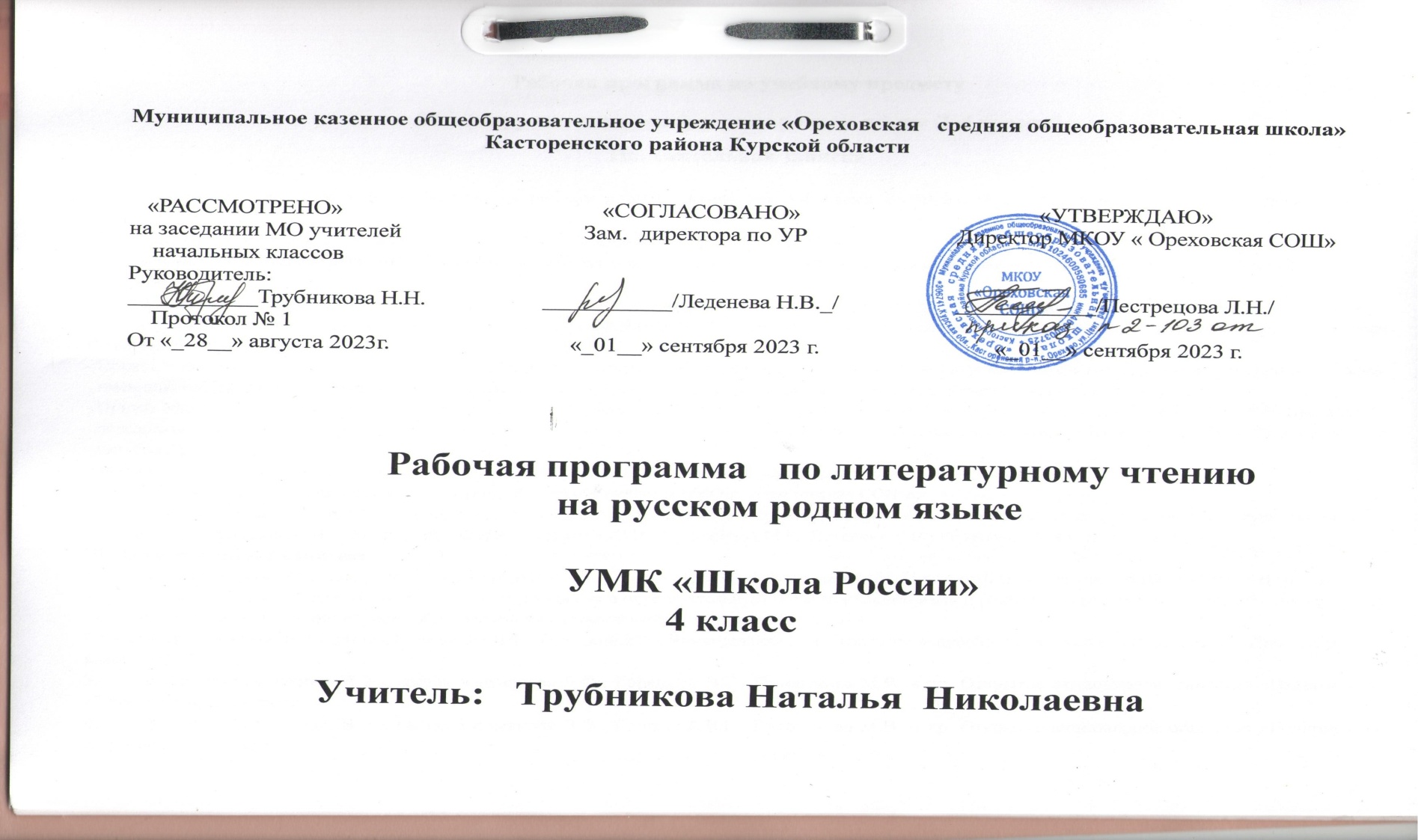 Пояснительная записка Рабочая программа по литературному чтению нарусском родном  языке для 3-4 класса составлена в соответствии с правовыми и нормативными документами:  Федеральный Закон « Об образовании в Российской Федерации» от 29.12.2012 г № 273-Ф3;  -Федеральный закон от 03августа.2018 г. № 317-ФЗ «О внесении изменений в статьи 11 и 14 Федерального закона «Об образовании в Российской Федерации»  -Закон Российской Федерации от 25 октября 1991 г. № 1807-1 «О языках народов Российской Федерации» (в редакции Федерального закона № 185-ФЗ);  - Приказ министерства образования и науки РФ от 06 октября 2009 года № 373 «Об утверждении федерального государственного образовательного стандарта начального общего образования»;  Приказ Минобрнауки России от 31.03.2014г. №253 «Об утверждении федерального перечня учебников, рекомендуемых к использованию при реализации, имеющих государственную аккредитацию образовательных программ начального общего, основного общего, среднего общего образования»;  Приказ Министерства образования и науки Российской Федерации от 31 декабря 2015г. №1576 «О внесении изменений в федеральный государственный образовательный стандарт начального общего образования, утвержденный приказом Министерства образования и науки Российской Федерации от 6 октября 2009г. № 373»;  -Письмо Министерства образования и науки РФ от 28.10.2015г. № 08-1786 «О рабочих программах учебных предметов»;  -Основная образовательная программа начального общего образования МКОУ  «Ореховская СОШ»;  Примерная программа по предмету «Родной язык(русский)», входящая в образовательную область «Родной язык и родная литература» авторского коллектива: Александровой О.М., Вербицкой Л.А., Богданова С.И., Кузнецовой М.И, Петленко Л.В., Романовой В.Ю., Ковган Т.В.  Учебно-методический комплект 1.Авторская программа Александровой О.М., Вербицкой Л.А., Богданова С.И., Кузнецовой М.И, ПетленкоЛ.В., Романовой В.Ю., Ковган Т.В. по предмету «Литературное чтение на родном (русском) языке», входящая в образовательную область «Родной язык и родная литература». Сборник рабочих программ 1–4 классы: пособие для учителей общеобразовательных учреждений. М.: Просвещение, 2019.  2.Литературное чтение. В 2-х частях Климанова Л.Ф., Горецкий В.Г., Виноградская Л.А. Открытое акционерное общество «Издательство «Просвещение» 1 класс  Литературное чтение. В 2-х частях Климанова Л.Ф., Горецкий В.Г., Голованова М.В. и др. Открытое акционерное общество «Издательство «Просвещение» 2 класс. Литературное чтение. В 2-х частях Климанова Л.Ф., Горецкий В.Г., Голованова М.В. и др. Открытое акционерное общество «Издательство «Просвещение» 3 класс.  Литературное чтение. В 2-х частях Климанова Л.Ф., Горецкий В.Г., Голованова М.В. и др. Открытое акционерное общество «Издательство «Просвещение» 4 класс.  Рабочая программа по учебному предмету «Литературное чтение на родном (русском) языке» для 1-4 классов является частью Основной образовательной программы (начального, основного) общего образования МКОУ «Ореховская СОШ»В соответствии с учебным планомМКОУ «Ореховская СОШ»    на изучение учебного предмета «Литературное чтение на  русскомродном языке» в  3-4 классах отводится 17 часов (исходя из 34 рабочих недель по 0,5 ч в неделю).  Предмет «Литературное чтение на родном (русском) языке» играет важную роль в реализации основных целевых установок начального образования: становлении основ гражданской идентичности и мировоззрения; формировании основ умения учиться и способности к организации своей деятельности; духовно-нравственном развитии и воспитании младших школьников.  Содержание предмета направлено на формирование функциональной грамотности и коммуникативной компетентности. Литературное чтение  является для младших школьников основой всего процесса обучения, средством развития их мышления, воображения, интеллектуальных и творческих способностей, основным каналом социализации личности.  Изучение литературного чтения в начальных классах — первоначальный этап системы лингвистического образования и речевого развития, обеспечивающий готовность выпускников начальной школы к дальнейшему образованию.  Программа обеспечивает предметную подготовку младших школьников начальному курсу «Литературное чтение на родном (русском) языке», достаточную для продолжения образования в основной школе и создаёт дидактические условия для овладения обучающимися универсальными учебными действиями (личностными, познавательными, регулятивными, коммуникативными) в процессе усвоения предметного содержания.Цель курса: - овладение осознанным, правильным, беглым и выразительным чтением как базовым навыком в системе образования младших школьников; формирование читательского кругозора и приобретение опыта самостоятельной читательской деятельности; развитие интереса к чтению и книге; формирование читательского кругозора и приобретение опыта в выборе книг и самостоятельной читательской деятельности;  развитие художественно-творческих и познавательных способностей, эмоциональной отзывчивости при чтении художественных произведений, формирование эстетического отношения к искусству слова; овладение первоначальными навыками работы с учебными и научно-познавательными текстами;  обогащение нравственного опыта младших школьников, формирование представлений о добре и зле; развитие нравственных чувств, уважения к культуре народов многонациональной России и других стран.  Приоритетной целью обучения литературному чтению в начальной школе является формирование читательской компетентности  младшего школьника, осознание себя как грамотного читателя, способного к творческой деятельности. Читательская компетентность определяется владением техникой чтения, приёмами понимания прочитанного и прослушанного произведения, знанием книг и умением их самостоятельно выбирать, сформированностью духовной потребности в книге как средстве познания мира и самопознания.Общая характеристика курса Введение детей в мир языка начинается со знакомства со словом, его значением, с осмысления его номинативной функции в различных коммуникативно-речевых ситуациях, с различения в слове его содержания (значения) и формы (фонетической и графической). Происходит знакомство обучающихся с доступными их возрасту художественными произведениями, духовно-нравственное и эстетическое содержание которых активно влияет на чувства, сознание и волю читателя, способствует формированию личных качеств, соответствующих национальным и общечеловеческим ценностям. Ориентация учащихся на моральные нормы развивает у них умение соотносить свои поступки с этическими принципами поведения культурного человека, формирует навыки доброжелательного сотрудничества.  Важнейшим аспектом является формирование навыка чтения и других видов речевой деятельности учащихся. Они овладевают осознанным и выразительным чтением, чтением текстов про себя, учатся ориентироваться в книге, использовать еѐ для расширения своих знаний об окружающем мире. Знакомство учащихся с доступными их возрасту художественными произведениями, духовно-нравственное и эстетическое содержание которых активно влияет на чувства, сознание и волю читателя, способствует формированию личных качеств, соответствующих национальным и общечеловеческим ценностям. Ориентация учащихся на моральные нормы развивает у них умение соотносить свои поступки с этическими принципами поведения культурного человека, формирует навыки доброжелательного сотрудничества.  Систематический курс литературного чтения на родном языке представлен в программе следующими содержательными линиями:  развитие речи,  произведения устного творчества народов России;  произведения классиков отечественной литературы и современных писателей России;  все основные литературные жанры: сказки, стихи, рассказы, басни, драматические произведения.  Содержание курса имеет концентрическое строение, предусматривающее изучение одних и тех же разделов и тем в каждом классе. Такая структура программы позволяет учитывать степень подготовки учащихся к восприятию тех или иных сведений о слове, обеспечивает постепенное возрастание сложности материала и организует формирование коммуникативных умений и навыков.  Программа направлена на формирование у младших школьников представлений о слове как явлении национальной культуры и основном средстве человеческого общения, на осознание ими значения русского языка как государственного языка Российской Федерации, языка межнационального общения.  На протяжения четырёх лет обучения меняются приёмы овладения навыком чтения: сначала идёт освоение целостных (синтетических) приёмов чтения в пределах слова и словосочетания (чтения целыми словами); далее формируются приёмы интонационного объединения слов в предложения. Увеличивается скорость чтения (беглое чтение), постепенно вводится чтение про себя с воспроизведением содержания прочитанного. Учащиеся постепенно овладевают рациональными приёмами чтения и понимания прочитанного, орфоэпическими и интонационными нормами чтения, слов и предложений, осваивают разные виды чтения текста (выборочное, ознакомительное, изучающее) и используют их в соответствии с конкретной речевой задачей.  Параллельно с формированием навыка беглого, осознанного чтения ведется целенаправленная работа по развитию умения постигать смысл прочитанного, обобщать и выделять главное. Учащиеся овладевают приемами выразительного чтения.  Совершенствование устной речи (умения слушать и говорить) проводится параллельно с обучением чтению. Совершенствуются умения воспринимать на слух высказывание или чтение собеседника, понимать цели речевого высказывания, задавать вопросы по услышанному или прочитанному произведению, высказывать свою точку зрения. Усваиваются продуктивные формы диалога, формулы речевого этикета в условиях учебного и внеучебного общения. Знакомство с особенностями национального этикета и общения людей проводится на основе литературных (фольклорных и классических) произведений. Совершенствуется монологическая речь учащихся (с опорой на авторский текст, на предложенную тему или проблему для обсуждения), целенаправленно пополняется активный словарный запас. Учащиеся осваивают сжатый, выборочный и полный пересказ прочитанного или услышанного произведения.  Особое место в программе отводится работе с текстом художественного произведения. На уроках литературы совершенствуется представление о текстах (описание, рассуждение, повествование); учащиеся сравнивают художественные, деловые (учебные) и научно-познавательные тексты, учатся соотносить заглавие с содержанием текста (его темой, главной мыслью), овладевают такими речевыми умениями, как деление текста на части, озаглавливание, составление плана, различение главной и дополнительной информации текста.  Программой предусмотрено целенаправленное формирование первичных навыков работы с информацией. В ходе освоения литературного чтения на родном языке формируются умения, связанные с информационной культурой: читать, эффективно работать с учебной книгой, пользоваться лингвистическими словарями и справочниками. Школьники будут работать с информацией, представленной в разных форматах (текст, рисунок, таблица, схема, модель слова, памятка). Они научатся анализировать, оценивать, преобразовывать и представлять полученную информацию, а также создавать новые информационные объекты: сообщения, отзывы, письма, поздравительные открытки, небольшие сочинения, сборники творческих работ, классную газету и др. Программа предполагает организацию проектной деятельности, которая способствует включению учащихся в активный познавательный процесс. Проектная деятельность позволяет закрепить, расширить, углубить полученные на уроках знания, создает условия для творческого развития детей, формирования позитивной самооценки, навыков совместной деятельности со взрослыми и сверстниками, умений сотрудничать друг с другом, совместно планировать свои действия, вести поиск и систематизировать нужную информацию.  Программа обеспечивает достижение выпускниками начальной школы определенных личностных, метапредметных и предметных результатов.  Описание ценностных ориентиров содержания учебного предмета Одним из результатов обучения литературному чтению на родном языке является осмысление и интериоризация (присвоение) учащимися системы ценностей.  Ценность добра - осознание себя как части мира, в котором люди соединены бесчисленными связями, в том числе с помощью языка; осознание постулатов нравственной жизни (будь милосерден, поступай так, как ты хотел бы, чтобы поступали с тобой).  Ценность общения - понимание важности общения как значимой составляющей жизни общества, как одного из основополагающих элементов культуры.  Ценность природы основывается на общечеловеческой ценности жизни, на осознании себя частью природного мира. Любовь к природе - это и бережное отношение к ней как среде обитания человека, и переживание чувства еѐ красоты, гармонии, совершенства. Воспитание любви и бережного отношения к природе через тексты художественных и научно-популярных произведений литературы.  Ценность красоты и гармонии - осознание красоты и гармоничности русского языка, его выразительных возможностей.  Ценность истины - осознание ценности научного познания как части культуры человечества, проникновения в суть явлений, понимания закономерностей, лежащих в основе социальных явлений; приоритетности знания, установления истины, самого познания как ценностиЦенность семьи. Понимание важности семьи в жизни человека; осознание своих корней; формирование эмоционально-позитивного отношения к семье, близким, взаимной ответственности, уважение к старшим, их нравственным идеалам.  Ценность труда и творчества – осознание роли труда в жизни человека, развитие организованности, целеустремленности, ответственности, самостоятельности, ,ценностного отношения к труду в целом к литературному труду, творчеству в частности.  Ценность человечества - осознание себя не только гражданином России, но и частью мирового сообщества, для существования и прогресса которого необходимы мир, сотрудничество, толерантность, уважение к многообразию иных культур и языков. Личностные, метапредметные и предметные результаты освоения учебного предмета«Литературное чтение на родном (русском) языке»  Личностные результаты: Формирование чувства гордости за свою Родину, российский народ и историю России; осознание своей этнической и национальной принадлежности, формирование ценностей многонационального российского общества; становление гуманистических и демократических ценностных ориентаций.  Формирование целостного, социально ориентированного взгляда на мир в его органичном единстве и разнообразии природы, народов, культур и религий.  Формирование уважительного отношения к иному мнению, истории и культуре других народов.  Овладение начальными навыками адаптации в динамично изменяющемся и развивающемся мире.  5.Принятие и освоение социальной роли обучающегося, развитие мотивов учебной деятельности и формирование личностного смысла учения.  6. Развитие самостоятельности и личной ответственности за свои поступки, в том числе в информационной деятельности, на основе представлений о нравственных нормах, социальной справедливости и свободе.  7.Формирование эстетических потребностей, ценностей и чувств.  8. Развитие этических чувств, доброжелательности и эмоционально-нравственной отзывчивости, понимания и сопереживания чувствам других людей.  9.Развитие навыков сотрудничества со взрослыми и сверстниками в различных социальных ситуациях, умения, не создавать конфликтов и находить выходы из спорных ситуаций.  10.Формирование установки на безопасный, здоровый образ жизни, мотивации к творческому труду, к работе на результат, бережному отношению к материальным и духовным ценностям. Метапредметные результаты: Овладение способностью принимать и сохранять цели и задачи учебной деятельности, поиска средств еѐ осуществления.  Формирование умения планировать, контролировать и оценивать учебные действия в соответствии с поставленной задачей и условиями еѐ реализации, определять наиболее эффективные способы достижения результата.  Использование знаково-символических средств представления информации.  Активное использование речевых средств и средств для решения коммуникативных и познавательных задач.  Использование различных способов поиска (в справочных источниках), сбора, обработки, анализа, организации, передачи и интерпретации информации.  Овладение навыками смыслового чтения текстов различных стилей и жанров в соответствии с целями и задачами: осознанно строить речевое высказывание в соответствии с задачами коммуникации и составлять тексты в устной и письменной формах.  Готовность слушать собеседника и вести диалог, признавать возможность существования различных точек зрения и права каждого иметь свою, излагать свое мнение и аргументировать свою точку зрения и оценки событий.  Определение общей цели и путей ее достижения; умение договариваться о распределении функций и ролей в совместной деятельности; осуществлять взаимный контроль в совместной деятельности, адекватно оценивать собственное поведение и поведение окружающих.  Овладение базовыми предметными и межпредметными понятиями, отражающими существенные связи и отношения между объектами и процессами.  Умение работать в материальной и информационной среде начального общего образования (в том числе с учебным и моделями) в соответствии с содержанием учебного предмета «Литературное чтение на родном языке».  Предметные результаты: Формирование первоначальных представлений о единстве и многообразии языкового и культурного пространства России, о языке как основе национального самосознания.  Понимание обучающимися того, что язык представляет собой явление национальной культуры и основное средство человеческого общения; осознание значения русского языка как государственного языка Российской Федерации, языка межнационального общения.  Сформированность позитивного отношения к правильной устной речи как показателю общей культуры и гражданской позиции человека.  Овладение учебными действиями с языковыми единицами и формирование умения использовать знания для решения познавательных, практических и коммуникативных задач.  4класс Личностными результатами изучения предмета «Литературное чтение на родном (русском) языке» являются следующие умения: постигать смысл патриотического отношения к Родине;  ориентация в нравственном содержании, как собственных поступков, так и поступков других людей;  регулирование поведения в соответствии с познанными моральными нормами и этическими требованиями;  чувство понимания и любви к живой природе, бережное отношение к ней;  чувство сопричастности с жизнью своего народа и Родины, осознание этнической принадлежности;  представления об общих нравственных категориях (добре и зле) у разных народов, моральных нормах, нравственных и безнравственных поступках.  - ориентация на понимание причин успеха в учебной деятельности;  - способность к самооценке. Метапредметными результатами изучения курса «Литературное чтение на родном (русском) языке»  является  формирование универсальных учебных действий (УУД). Регулятивные УУД: ставить новые задачи для освоения художественного текста в сотрудничестве с учителем;  самостоятельно оценивать правильность выполненных действия как по ходу их выполнения, так и в результате проведенной работы;  - планировать собственную читательскую деятельность;  участвовать в групповой работе; аргументировать собственный вывод; выполнять учебные действия в устной и письменной форме; вносить коррективы в действие после его завершения, анализа результатов и  их оценки; сотрудничать со сверстниками и взрослыми, распределять роли;  планировать собственные действия в соответствии с поставленной целью.  Познавательные УУД: работать с учебной статьей, выделять в ней узловые мысли, составлять план;  пользоваться разными источниками информации для объяснения слов, словосочетаний;  находить книги, нужные произведения, представлять сборник произведений;  обращаться к разным источникам информации;  использовать знания из разных областей в процессе освоения художественного произведения;   - осваивать исторический опыт народа и привлекать его для решения нравственных задач.  использовать знания, полученные при изучении различных предметов в работе над текстом литературного произведения;  углублять представления о патриотическом  чувстве и нравственных качествах человека; понимать и оценивать состояние других людей и собственных переживаний;  сопоставлять информацию по определенной теме, полученную из разных источников.  Коммуникативные УУД: оказывать в сотрудничестве необходимую взаимопомощь, осуществлять взаимоконтроль;  владеть диалогической формой речи;  корректно строить речь при решении коммуникативных  задач; работая в группе учитывать мнения партнёров, отличные от собственных;  аргументировать собственную позицию и координировать её с позицией партнёров при выработке решения; - объяснять и  обосновывать собственные выводы;  распределять роли;  планировать собственные действия в соответствии с поставленной целью; собирать информацию по выбранной теме;  участвовать в подготовке сборника творческих работ, викторины.  Предметными результатами изучения курса «Литературное чтение на родном (русском) языке» является сформированность следующих умений: устанавливать связи названия с темой текста, мысль текста; различать позиции автора и героев стихотворения. Правильность чтения:  чтение вслух с соблюдением ударения, основных норм литературного  произношения; - говорить о позициях автора и героев; читать выразительно, соблюдая ритм стихотворения ; - читать вслух доступный текст целыми словами; осмысливать цели чтения; характеризовать героев произведения; работать с книгой, с иллюстрацией; составлять вопросы; правильное построение ответов; выявлять связи названия с темой текста, мысль текста; уметь задавать вопросы по содержанию прочитанного текста и отвечать на них; построить небольшое монологическое высказывание; краткий, полный, выборочный пересказ прочитанного;  участвовать в диалоге о прочитанном произведении; правильное выразительное чтение; совершенствовать умения работать с книгой; понимать значение чтения в жизни человека; определять эмоционально-нравственные переживания героев и автора произведения; ответы на вопросы по содержанию прочитанного. Содержание учебного предмета  «Литературное чтение на русском  родном  языке» Виды речевой деятельности Слушание. Осознание цели и ситуации устного общения. Адекватное восприятие звучащей речи. Понимание на слух информации, содержащейся в предложенном тексте, определение основной мысли текста, передача его содержания по вопросам.  Говорение. Выбор языковых средств в соответствии с целями и условиями для эффективного решения коммуникативной задачи. Практическое овладение диалогической формой речи. Овладение умениями начать, поддержать, закончить разговор, привлечь внимание и т. п. Практическое овладение устными монологическими высказываниями в соответствии с учебной задачей (описание, повествование, рассуждение). Овладение нормами речевого этикета в ситуациях учебного и бытового общения (приветствие, прощание, извинение, благодарность, обращение с просьбой). Соблюдение орфоэпических норм и правильной интонации.  Чтение. Понимание учебного текста. Выборочное чтение с целью нахождения необходимого материала. Нахождение информации, заданной в тексте в явном виде. Формулирование простых выводов на основе информации, содержащейся в тексте. Интерпретация и обобщение содержащейся в тексте информации. Анализ и оценка содержания, языковых особенностей и структуры текста.  Развитие речи. Понимание прочитанного текста при самостоятельном чтении вслух и при его прослушивании. Составление небольших рассказов повествовательного характера по серии сюжетных картинок, материалам собственных игр, занятий, наблюдений, на основе опорных слов.  Осознание ситуации общения: с какой целью, с кем и где происходит общение?  Практическое овладение диалогической формой речи. Выражение собственного мнения, его аргументация с учетом ситуации общения. Овладение умениями ведения разговора (начать, поддержать, закончить разговор, привлечь внимание и т. п.).  Овладение нормами речевого этикета в ситуациях учебного и бытового общения (приветствие, прощание, извинение, благодарность, обращение с просьбой), в том числе при обращении с помощью средств ИКТ.  Практическое овладение монологической формой речи. Умение строить устное монологическое высказывание на определенную тему с использованием разных типов речи (описание, повествование, рассуждение).  Последовательность предложений в тексте.  Последовательность частей текста (абзацев).  Комплексная работа над структурой текста: озаглавливание, корректирование порядка предложений и частей текста (абзацев).  План текста. Составление планов к заданным текстам. Создание собственных текстов по предложенным и самостоятельно составленным планам.  Типы текстов: описание, повествование, рассуждение, их особенности.  Лексика. Понимание слова как единства звучания и значения. Выявление слов, значение которых требует уточнения. Определение значения слова по тексту или уточнение значения с помощью толкового словаря. Представление об однозначных и многозначных словах, о прямом и переносном значении слова, о синонимах, антонимах, омонимах, фразеологизмах. Наблюдение за их использованием в тексте. Работа с разными словарями. Умение слушать (аудирование): Восприятие на слух звучащей речи (высказывание собеседника, слушание различных текстов). Адекватное понимание содержания звучащей речи, умение отвечать на вопросы по содержанию прослушанного произведения, определение последовательности событий, осознание цели речевого высказывания, умение задавать вопросы по прослушанному учебному, научно-познавательному и художественному произведениям. Развитие умения наблюдать за выразительностью речи, за особенностью авторского стиля.  Чтение Чтение вслух. Ориентация на развитие речевой культуры учащихся формирование у них коммуникативно-речевых умений и навыков. Постепенный переход от слогового к плавному, осмысленному, правильному чтению целыми словами вслух. Темп чтения, позволяющий осознать текст. Постепенное увеличение скорости чтения. Соблюдение орфоэпических и интонационных норм чтения. Чтение предложений с интонационным выделением знаков препинания. Понимание смысловых особенностей разных по виду и типу текстов, передача их с помощью интонирования. Развитие поэтического слуха. Воспитание эстетической отзывчивости на произведение. Умение самостоятельно подготовиться к выразительному чтению небольшого текста (выбрать тон и темп чтения, определить логические ударения и паузы).Развитие умения переходить от чтения вслух и чтению про себя. Чтение про себя. Осознание смысла произведения при чтении про себя (доступных по объѐму и жанру произведений). Определение вида чтения (изучающее, ознакомительное, выборочное), умение находить в тексте необходимую информацию, понимание ее особенностей.  Работа с разными видами текста Общее представление о разных видах текста: художественном, учебном, научно-популярном — и их сравнение. Определение целей создания этих видов текста. Умение ориентироваться в нравственном содержании художественных произведении, осознавать сущность поведения героев .Практическое освоение умения отличать текст от набора предложений. Прогнозирование содержания книги по еѐ названию и оформлению .Самостоятельное определение темы и главной мысли произведения по вопросам и самостоятельное деление текста на смысловые части, их озаглавливание. Умение работать с разными видами информации. Участие в коллективном обсуждении: умение отвечать на вопросы, выступать по теме, слушать выступления товарищей, дополнять ответы по ходу беседы, используя текст. Привлечение справочных и иллюстративно-изобразительных материалов.  Библиографическая культура Книга как особый вид искусства. Книга как источник необходимых знаний. Общее представление о первых книгах на Руси и начало книгопечатания. Книга учебная, художественная, справочная. Элементы книги: содержание или оглавление, титульный лист, аннотация, иллюстрации. Умение самостоятельно составить аннотацию Виды информации в книге: научная, художественная (с опорой на внешние показатели книги, еѐ справочно-иллюстративный материал. Типы книг (изданий): книга-произведение, книга-сборник, собрание сочинений, периодическая печать, справочные издания (справочники, словари, энциклопедии).Самостоятельный выбор книг на основе рекомендательного списка, алфавитного и тематического каталога. Самостоятельное пользование соответствующими возрасту словарями и другой справочной литературой.  Работа с текстом художественного произведения Определение особенностей художественного текста: своеобразие выразительных средств языка (с помощью учителя). Понимание заглавия произведения, его адекватное соотношение с содержанием. Понимание нравственно-эстетического содержания прочитанного произведения, осознание мотивации поведения героев, анализ поступков героев с точки зрения норм морали. Осознание понятия «Родина», представления о проявлении любви к Родине в литературе разных народов (на примере народов России). Схожесть тем и героев в фольклоре разных народов. Самостоятельное воспроизведение текста с использованием выразительных средств языка (синонимов, антонимов, сравнений, эпитетов), последовательное воспроизведение эпизодов с использованием специфической для данного произведения лексики (по вопросам учителя), рассказ по иллюстрациям, пересказ. Характеристика героя произведения с использованием художественно-выразительных средств данного текста. Нахождение в тексте слов и выражений, характеризующих героя и события. Анализ (с помощью учителя) поступка персонажа и его мотивов. Сопоставление поступков героев по аналогии или по контрасту. Характеристика героя произведения: портрет, характер, выраженные через поступки и речь. Выявление авторского отношения к герою на основе анализа текста, авторских помет, имен героев. Освоение разных видов пересказа художественного текста: подробный, выборочный и краткий (передача основных мыслей).Подробный пересказ текста (деление текста на части, определение главной мысли каждой части и всего текста, озаглавливание каждой части и всего текста): определение главной мысли фрагмента, выделение опорных или ключевых слов, озаглавливание; план (в виде назывных предложений из текста, в виде вопросов, в виде самостоятельно сформулированных высказываний) и на его основе подробный пересказ всего текста. Самостоятельный выборочный пересказ по заданному фрагменту: характеристика героя произведения (выбор слов, выражений в тексте, позволяющих составить рассказ о герое), описание места действия (выбор слов, выражений в тексте, позволяющих составить данное описание на основе текста). Вычленение и сопоставление эпизодов из разных произведений по общности ситуаций, эмоциональной окраске, характеру поступков героев. Развитие наблюдательности при чтении поэтических текстов. Развитие умения предвосхищать (предвидеть) ход развития сюжета, последовательности событий.  Работа с научно-популярным, учебным и другими текстами Понимание заглавия произведения, адекватное соотношение с его содержанием. Определение особенностей учебного и научно-популярного текстов (передача информации). Знакомство с простейшими приѐмами анализа различных видов текста: установление причинно-следственных связей, определение главной мысли текста. Деление текста на части. Определение микротем. Ключевые или опорные слова. Построение алгоритма деятельности по воспроизведению текста. Воспроизведение текста с опорой на ключевые слова, модель, схему. Подробный пересказ текста. Краткий пересказ текста (выделение главного в содержании текста). Умение работать с учебными заданиями, обобщающими вопросами и справочным материалом.  Умение говорить (культура речевого общения) Осознание диалога как вида речи. Особенности диалогического общения: умение понимать вопросы, отвечать на них и самостоятельно задавать вопросы по тексту; внимательно выслушивать, не перебивая, собеседника и в вежливой форме высказывать свою точку зрения по обсуждаемому произведению (художественному, учебному, научно-познавательному). Умение проявлять доброжелательность к собеседнику. Доказательство собственной точки зрения с опорой на текст или личный опыт. Использование норм речевого этикета в процессе общения. Знакомство с особенностями национального этикета на основе литературных произведений. Работа со словом (распознавать прямое и переносное значение слов, их многозначность), целенаправленное пополнение активного словарного запаса. Работа со словарями. Умение построить монологическое речевое высказывание небольшого объѐма с опорой на авторский текст, по предложенной теме или в форме ответа на вопрос. Формирование грамматически правильной речи, эмоциональной выразительности и содержательности. Отражение основной мысли текста в высказывании. Передача содержания прочитанного или прослушанного с учѐтом специфики научно-популярного, учебного и художественного текстов. Передача впечатлений (из повседневной жизни, художественного произведения, изобразительного искусства) в рассказе (описание, рассуждение, повествование). Самостоятельное построение плана собственного высказывания. Отбор и использование выразительных средств (синонимы, антонимы, сравнения) с учѐтом особенностей монологического высказывания.  Устное сочинение как продолжение прочитанного произведения, отдельных его сюжетных линий, короткий рассказ по рисункам либо на заданную тему 4 класс Россия - наша Родина (2ч)С.Михалков «Государственный гимн Российской Федерации» В.Гудимов «Россия, Россия, Россия»  Фольклор нашего народа (5 ч) Виды устного народного творчества. Былины. Особенности былинных текстов. Былина «Волхв Всеславович». Былина «Вольга Святославич» Славянский миф. Особенности мифа. Народные легенды. «Легенда о граде Китеже», «Легенда о покорении Сибири Ермаком». Народные песни. Героическая песня «Кузьма Минин и Дмитрий Пожарский во главе ополчения» Песня-слава «Русская земля». Героическая песня «Суворов приказывает армии переплыть море» Пословицы о Родине, о подвиге, о славе. Творческий проект на тему «Россияродина моя».  О братьях наших меньших (5ч) Е.И. Носов. Хитрюга. В.В. Бианки .Сумасшедшая птица. В.П. Астафьев. Зорькина песня Г.А. Скребицкий. Кот Иваныч. К.Г. Паустовский. Теплый хлеб. Викторина по разделу «О братьях наших меньших».  Времена года (5ч)В.Бианки «Лесная газета» Литературная гостиная. И. Анненский.Снег. М.М.Пришвин. Рассказы о весне. Рассказы Н.И. Сладкова. Лес не школа, а всему учит. Проект «Любимое время года»  Формы обученияПрограммой предусматривается проведение уроков в традиционной и нетрадиционной форме. На уроках используются парные, индивидуальные и групповые формы организации деятельности детей. Основной формой обучения является урок на основе учебных ситуаций с использованием ИКТ.  Сопутствующие формы обучения:  наблюдение; проектные работы;  выставки;  внеурочная деятельность.  Виды уроков для каждого типа урока по ФГОС                                        Планируемые результаты освоения учебного предмета «Литературное чтение на русском  родном  языке» Личностные результаты: Формирование у обучающихся позитивного отношения к действительности.  Формирование у детей самоуважения и эмоционально-положительного отношения к себе, готовности выражать и отстаивать свою позицию, критичности к своим поступкам.  Развитие жизненного оптимизма, целеустремленности и настойчивости в достижении целей.  Формирование гражданской идентичности личности, осознание учеником себя гражданином российского общества, уважающим историю своей Родины.  Формирование привычки к рефлексии.  Совершенствование эмоциональной сферы (восприимчивости, чуткости).  Формирование готовности к сотрудничеству с другими людьми, дружелюбие, коллективизм.  Развитие мышления, внимания, памяти.  Развитие творческого отношения к действительности и творческих способностей. Метапредметные результаты: Формирование мотивации к самосовершенствованию, в том числе, положительного отношения к обучению.  Приобщение детей к основам отечественной и мировой культуры, к духовному и нравственному опыту человечества.  Формирование уважения к ценностям иных культур, мировоззрений и цивилизаций.  Формирование целостного мировосприятия на основе взаимодействия литературного чтения с другими школьными предметами.  Развитие ценностно-смысловой сферы личности.  Формирование чувства прекрасного и эстетических чувств на основе знакомства с мировой и отечественной художественной литературой.  Формирование умения учиться и способности к организации своей деятельности (планированию, контролю, оценке) как первого шага к самообразованию и самовоспитанию.  Обучение навыкам и умениям общеучебного характера, в том числе, ориентировке в книжном пространстве.  Выработка коммуникативных умений, функционирующих при слушании, говорении, чтении, письме. Предметные  результаты:Формирование положительной мотивации к чтению.  Создание условий для получения детьми эстетического удовольствия от чтения художественной литературы.  Развитие воссоздающего воображения.  Обучение адекватному восприятию читаемого.  Обогащение читательского опыта посредством накопления и систематизации литературных впечатлений, разнообразных по эмоциональной окраске, тематике, видео-жанровой специфике.  Совершенствование всех сторон навыка чтения.  Формирование умения вступать в дистанционное общение с автором литературного произведения и осознавать отношение писателя к тому, о чем и о ком он написал.  Развитие способности к осознанию и словесному выражению своего отношения к тому, о чем и как написано литературное произведение.  Обучение основам литературного анализа художественных произведений разной видо-жанровой принадлежности.  Изучение элементарных литературоведческих понятий, позволяющих ориентироваться в доступном круге чтения.  Формирование умения определять художественную ценность литературного произведения и анализировать средства выразительности (на доступном уровне).  Обучение умению различать художественный и познавательный тексты и адекватно читать литературное произведение в соответствии с его особенностями.  Освоение приемов изучающего чтения литературы познавательного характера.  Формирование умения находить информацию в словарях, справочниках и энциклопедиях, в Интернете.  Развитие способности сравнивать искусство слова с другими видами искусства (живописью, театром, кино, музыкой).  Обучение работе с книгой в единстве ее текстового и внетекстового содержания.  Развитие литературных способностей  4 класс Учащиеся научатся: осознавать значимость чтения для своего развития, для успешного обучения по другим предметам и дальнейшей жизни;  читать осознанно, правильно, бегло (целыми словами вслух – не менее 90 слов в минуту, про себя – не менее 120 слов в минуту) и выразительно доступные по содержанию и объему произведения;  применять различные способы чтения (ознакомительное, изучающее, поисковое, выборочное);  полноценно воспринимать (при чтении вслух и про себя, при прослушивании) художественную литературу, получая от этого удовольствие;  - эмоционально отзываться на прочитанное;  знанию основных моральных норм;  -ориентироваться в нравственном содержании прочитанного, оценивать поступки персонажей с точки зрения общепринятых морально-этических норм;  работать с литературным текстом с точки зрения его эстетической и познавательной сущности;  определять авторскую позицию и высказывать свое отношение к герою и его поступкам;  устанавливать причинно-следственные связи и определять жанр, тему и главную мысль произведения;  характеризовать героев;  находить в художественном произведении различные средства языковой выразительности (сравнение, олицетворение, художественный повтор, звукопись) и понимать их роль в тексте;  выделять основные элементы сюжета, определять их роль в развитии действия;  сравнивать, сопоставлять, делать элементарный анализ различных текстов, выделяя два-три существенных признака;  -отличать поэтический текст от прозаического;  -распознавать основные жанровые особенности фольклорных форм (сказки, загадки, пословицы, небылицы, считалки, песни, скороговорки и др.);  - соотносить произведения с изученными жанрами художественной литературы (миф, былина, рассказ, повесть, литературная сказка, стихотворение, басня), основываясь на их признаках;  владеть алгоритмами основных учебных действий по анализу и интерпретации художественных произведений;  -осуществлять различные формы интерпретации текста (выразительное чтение, декламация, драматизация, словесное рисование, творческий пересказ и др.);  делить текст на части, озаглавливать их;  составлять простой план;  цитировать (устно);  передавать содержание прочитанного или прослушанного текста в виде пересказа (полного, выборочного, краткого) с учетом специфики художественного, научно-популярного, учебного текстов;  применять в учебной и в реальной жизни доступные для освоения в данном возрасте общепознавательные и коммуникативные универсальные учебные действия;  высказывать собственное мнение и обосновывать его фактами из текста;  вести диалог в различных коммуникативных ситуациях, соблюдая правила речевого этикета;  составлять несложные монологические высказывания о произведениях;  составлять аннотацию и делать отзыв на литературное произведение или книгу;  определять порядок действий при поиске и выборе книги, при поисковом и выборочном чтении, при подготовке к обсуждению или выступлению, при заучивании наизусть;  создавать собственные небольшие тексты (повествование, описание, рассуждение) на основе художественного произведения, репродукций картин художников, по серии иллюстраций к произведению или на основе личного опыта;  -осуществлять поиск необходимой информации в художественном, учебном, научно-популярном текстах;  ориентироваться в специфике научно-популярного и учебного текста и использовать полученную информацию в практической деятельности;  - пользоваться алфавитным каталогом;  ориентироваться в отдельной книге и в группе книг, представленной в детской библиотеке;  - пользоваться справочно-энциклопедическими изданиями. Учащиеся получат возможность научиться: осознавать основные духовно-нравственные ценности человечества;  воспринимать окружающий мир в его единстве и многообразии;  применять в учебной и в реальной жизни доступные для освоения в данном возрасте личностные и регулятивные универсальные учебные действия;  испытывать чувство гордости за свою Родину, народ и историю;  уважать культуру народов многонациональной России и других стран;  бережно и ответственно относиться к окружающей природе; воспринимать художественную литературу как вид искусства;  соотносить литературу с другими видами искусства;  испытывать эстетические чувства на основе знакомства с мировой и отечественной художественной литературой;  развивать способность к эмпатии и сопереживанию, эмоционально-нравственной отзывчивости (на основе сопереживания литературным героям);  - определять сходство и различие произведений разных жанров;  осознанно выбирать виды чтения (ознакомительное, детальное (изучающее), поисковое, выборочное) в зависимости от цели чтения;  - использовать полученную при чтении научно-популярного и учебного текста информацию в практической деятельности;  - выступать перед знакомой аудиторией с небольшими сообщениями;  высказывать и пояснять свою точку зрения;  применять правила сотрудничества;  работать со словом (распознавать прямое и переносное значение слова, его многозначность), целенаправленно пополнять свой словарный запас;  - находить в художественном произведении такие средства языковой выразительности, как метафора и гипербола, понимать их роль в тексте;  - понимать особенности некоторых типов композиции;  выделять в тексте опорные (ключевые) слова; - цитировать (письменно);  осуществлять такие формы творческой интерпретации текста, как составление диафильма, воображаемая экранизация;  писать изложения;  создавать прозаический или поэтический текст по аналогии с авторским текстом, используя средства художественной выразительности (в том числе из текста);  делать устную презентацию книги (произведения);  пользоваться тематическим (систематическим) каталогом;  работать с детской периодикой;  расширять свой читательский кругозор и приобретать дальнейший опыт самостоятельной читательской деятельности  Материально-техническое обеспечение учебного предмета «Литературное чтение на родном (русском) языке» Техническое обеспечение Экспозиционный экран. Классная магнитная доска с набором приспособлений для крепления таблиц. Персональный компьютер с принтером. Мультимедийный проектор. Литература для учителя 1.Словари по русскому языку: толковый словарь,  словарь фразеологизмов. Пособия для учащихся  1.Словари по русскому языку: толковый словарь,  словарь фразеологизмов. 2.Портреты поэтов и писателей. Ресурсное обеспечение программного материала Аудиозаписи художественного исполнения  изучаемых произведений в соответствии с программой обучения (по возможности). Видеофильмы, соответствующие содержанию обучения (по возможности ). Мультимедийные (цифровые)образовательные ресурсы, соответствующие тематике программы (по возможности). iteach.ru – сетевые проекты для начальной школы. It –n.ru – сеть творческих учителей. openclass.ru  Календарно- тематическое планированиеКласс – 4  Количество часов предусмотренных программой – 17  часов Количество часов в неделю – 0,5 часа №Тип урока по ФГОСВиды уроков1. Урок 	открытия 	новогознания Лекция, 	путешествие, 	инсценировка, 	экспедиция, проблемный урок, экскурсия, беседа, конференция, мультимедиа-урок, игра, уроки смешанного типа. 2. Урок рефлексии Сочинение, практикум, диалог, ролевая игра, деловая игра, комбинированный урок. 3. Урок 	развивающегоконтроля Письменные работы, устные опросы, викторина, смотр знаний, творческий отчет, защита проектов, рефератов, тестирование, конкурсы. Раздел№урокаТема урокаКоличество      часовОсновные виды учебной деятельностиДатаДатаРаздел№урокаТема урокаКоличество      часовОсновные виды учебной деятельностипланфактРоссия 	- 	наша Родина  (2ч.) 1С.Михалков «Государственный гимн Российской Федерации»   1Прогнозировать содержание раздела. Планировать работу с произведениями на уроке, используя условные обозначения. Читать и воспринимать на слух произведения. Читать стихи выразительно, передавая чувство гордости за своих предков. Понимать особенности поэтического текста. Рассказывать о своей Родине, используя прочитанные произведения. Предполагать содержание произведения по его названию. Участвовать в работе группы, читать стихи друг другу. Составлять рассказы о Родине, передавая свои чувства, свое отношение к Родине. Проверять себя и самостоятельно оценивать свои достижения. 2В.Гудимов «Россия, Россия, Россия»   1Прогнозировать содержание раздела. Планировать работу с произведениями на уроке, используя условные обозначения. Читать и воспринимать на слух произведения. Читать стихи выразительно, передавая чувство гордости за своих предков. Понимать особенности поэтического текста. Рассказывать о своей Родине, используя прочитанные произведения. Предполагать содержание произведения по его названию. Участвовать в работе группы, читать стихи друг другу. Составлять рассказы о Родине, передавая свои чувства, свое отношение к Родине. Проверять себя и самостоятельно оценивать свои достижения. Фольклор нашего народа (5ч.) 3Виды устного народного творчества. Былины. Особенности былинных текстов.Былина «Волхв Всеславович». Былина «Вольга Святославич»   1Прогнозировать содержание раздела. Планировать работу на уроке. Понимать ценность и значимость литературы для сохранения русской культуры. Читать отрывки из древнерусских летописей, былины. Находить в тексте летописи данные о различных исторических фактах. Сравнивать текст летописи с художественным текстом. Сравнивать поэтический и прозаический текст былины. Пересказывать былину от лица её героя. Определять героя былины и характеризовать его с опорой на текст. Находить в тексте слова, описывающие внешний вид героя, его характер и поступки. Проверять себя и самостоятельно оценивать свои достижения при работе с текстом, используя обобщающие вопросы учебника. 4Славянский миф. Особенности мифа.   1 5Народные легенды. «Легенда о граде Китеже», «Легенда о покорении Сибири Ермаком».  1 6Народные песни. Героическая песня «Кузьма Минин и Дмитрий Пожарский во главе ополчения» Песня-слава «Русская земля». Героическая песня «Суворов приказывает армии переплыть море»   1 7Пословицы о Родине, о подвиге, о славе. Творческий проект на тему «Россия-родина моя».  1 О братьях наших меньших (5ч.)Времена года (5ч.) 8Е.И. Носов. Хитрюга.  1 Прогнозировать содержание раздела. Планировать работу на уроке. Подбирать книги по теме, рассказывать об их содержании. Воспринимать на слух художественное произведение, выразительно диалоги. Находить смешные эпизоды из юмористических рассказов; определять отношение автора к героям. Определять, что важное серьезное скрывается за усмешкой автора. Анализировать возможные заголовки произведений. Использовать в своей речи О братьях наших меньших (5ч.)Времена года (5ч.)9В.В. Бианки .Сумасшедшая птица.   1 Прогнозировать содержание раздела. Планировать работу на уроке. Подбирать книги по теме, рассказывать об их содержании. Воспринимать на слух художественное произведение, выразительно диалоги. Находить смешные эпизоды из юмористических рассказов; определять отношение автора к героям. Определять, что важное серьезное скрывается за усмешкой автора. Анализировать возможные заголовки произведений. Использовать в своей речи О братьях наших меньших (5ч.)Времена года (5ч.) 10В.П. Астафьев. Зорькина песня   1 Прогнозировать содержание раздела. Планировать работу на уроке. Подбирать книги по теме, рассказывать об их содержании. Воспринимать на слух художественное произведение, выразительно диалоги. Находить смешные эпизоды из юмористических рассказов; определять отношение автора к героям. Определять, что важное серьезное скрывается за усмешкой автора. Анализировать возможные заголовки произведений. Использовать в своей речи О братьях наших меньших (5ч.)Времена года (5ч.)11Г.А. Скребицкий. Кот Иваныч.  1 Прогнозировать содержание раздела. Планировать работу на уроке. Подбирать книги по теме, рассказывать об их содержании. Воспринимать на слух художественное произведение, выразительно диалоги. Находить смешные эпизоды из юмористических рассказов; определять отношение автора к героям. Определять, что важное серьезное скрывается за усмешкой автора. Анализировать возможные заголовки произведений. Использовать в своей речи О братьях наших меньших (5ч.)Времена года (5ч.)11Г.А. Скребицкий. Кот Иваныч.  1 Прогнозировать содержание раздела. Планировать работу на уроке. Подбирать книги по теме, рассказывать об их содержании. Воспринимать на слух художественное произведение, выразительно диалоги. Находить смешные эпизоды из юмористических рассказов; определять отношение автора к героям. Определять, что важное серьезное скрывается за усмешкой автора. Анализировать возможные заголовки произведений. Использовать в своей речи О братьях наших меньших (5ч.)Времена года (5ч.)12К.Г. Паустовский. Теплый хлеб.  Викторина по разделу «О братьях наших меньших» 1 средства художественной выразительности. Придумывать музыкальное сопровождение к тексту. Составлять план текста. Пересказывать по плану. О братьях наших меньших (5ч.)Времена года (5ч.)13В.Бианки «Лесная газета»  1Прогнозировать содержание раздела. Планировать работу на уроке, осмысливать цели чтения. Подбирать сборники стихов к выставке книг. Читать выразительно стихи, передавая настроение автора. Находить средства художественной выразительности: эпитеты, сравнения, олицетворения. Высказывать свои собственные впечатления о прочитанном стихотворении. Заучивать стихи наизусть. Сравнивать произведения живописи, музыки, литературы, определять общее настроение. Проверять чтение друг друга, работая в паре. Самостоятельно оценивать свои достижения О братьях наших меньших (5ч.)Времена года (5ч.)14Литературная гостиная. И. Анненский.Снег.  1Прогнозировать содержание раздела. Планировать работу на уроке, осмысливать цели чтения. Подбирать сборники стихов к выставке книг. Читать выразительно стихи, передавая настроение автора. Находить средства художественной выразительности: эпитеты, сравнения, олицетворения. Высказывать свои собственные впечатления о прочитанном стихотворении. Заучивать стихи наизусть. Сравнивать произведения живописи, музыки, литературы, определять общее настроение. Проверять чтение друг друга, работая в паре. Самостоятельно оценивать свои достижения О братьях наших меньших (5ч.)Времена года (5ч.)15М.М.Пришвин. Рассказы о весне.  1Прогнозировать содержание раздела. Планировать работу на уроке, осмысливать цели чтения. Подбирать сборники стихов к выставке книг. Читать выразительно стихи, передавая настроение автора. Находить средства художественной выразительности: эпитеты, сравнения, олицетворения. Высказывать свои собственные впечатления о прочитанном стихотворении. Заучивать стихи наизусть. Сравнивать произведения живописи, музыки, литературы, определять общее настроение. Проверять чтение друг друга, работая в паре. Самостоятельно оценивать свои достижения О братьях наших меньших (5ч.)Времена года (5ч.)16Рассказы Н.И. Сладкова. Лес не школа, а всему учит.  1Прогнозировать содержание раздела. Планировать работу на уроке, осмысливать цели чтения. Подбирать сборники стихов к выставке книг. Читать выразительно стихи, передавая настроение автора. Находить средства художественной выразительности: эпитеты, сравнения, олицетворения. Высказывать свои собственные впечатления о прочитанном стихотворении. Заучивать стихи наизусть. Сравнивать произведения живописи, музыки, литературы, определять общее настроение. Проверять чтение друг друга, работая в паре. Самостоятельно оценивать свои достижения О братьях наших меньших (5ч.)Времена года (5ч.)17Проект «Любимое время года»  1Прогнозировать содержание раздела. Планировать работу на уроке, осмысливать цели чтения. Подбирать сборники стихов к выставке книг. Читать выразительно стихи, передавая настроение автора. Находить средства художественной выразительности: эпитеты, сравнения, олицетворения. Высказывать свои собственные впечатления о прочитанном стихотворении. Заучивать стихи наизусть. Сравнивать произведения живописи, музыки, литературы, определять общее настроение. Проверять чтение друг друга, работая в паре. Самостоятельно оценивать свои достижения